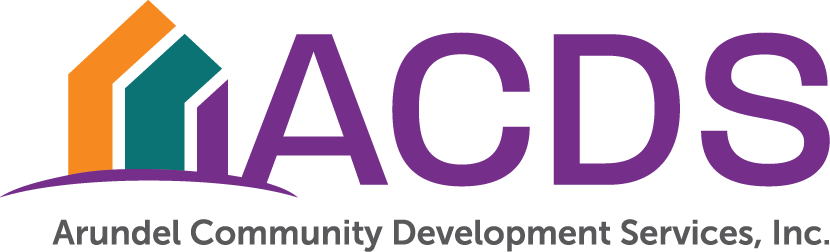 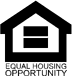 SOLICITUD RENTALPor favor, incluye una cuota de solicitud de $25.00 por cada solicitante con esta aplicación. Este pago no reembolsable será utilizado para sufragar el costo de procesar esta solicitud.SOLICITANTE No deseo proporcionar esta información. ___ (inicial)La unidad de alquiler está abierto a todos los residentes independientemente de su raza, origen nacional, sexo, discapacidad, estado familiar y la religión. Sin embargo, la unidad de alquiler es financiado en parte por el Departamento de Vivienda y Desarrollo Urbano (HUD) y la información demográfica de Estados Unidos ser recogidos a continuación es para las normas de recopilación de datos de HUD, supervisión y auditoría, como es requerido por HUD, y no es para público diseminación. Proporcionar esta información es voluntaria.Origen étnico de SOLICITANTE  Hispano  no Hispano SEXO DE SOLICITANTE  Masculino HembraRAZA DE SOLICITANTE	Una raza		 Los indios americanos / nativos de Alaska		 Americano Negro o Africano		 Nativo de Hawai u otra isla del Pacífico 		 Blanco	 Asiático	Multi-Raza Indio Americano o Nativo de Alaska y Negro  Asiático y Blanco      Negro o el afroamericano y negro	 Indio Americano o Nativo de Alaska y Negro o afroamericano 	          Otras razas múltiplesDISPOSICIONES DE ALQUILEREsta aplicación está sujeta a la aprobación del dueño de la propiedad.Se requiere un depósito de seguridad de base igual a un mes de alquiler en el momento de la ejecución del contrato de arrendamiento. Una copia del contrato de arrendamiento será proporcionada antes de la ejecución del contrato de arrendamiento final.Tras la aprobación de esta solicitud por el propietario y la ejecución del contrato de arrendamiento, esta solicitud se incorpora y se considera que es una parte del contrato de arrendamiento celebrado entre usted y el propietario.Se entiende y se acuerda que la información presentada por usted en esta solicitud constituye una base material e inducción para el propietario para aprobar la aplicación y entrar en un contrato escrito con usted. Por lo tanto, se entiende y se acordó que si se le da ninguna información falsa o incorrecta en esta solicitud u omite cualquier información material, información u omisión falsa o incorrecta se considerará como un incumplimiento del contrato por escrito, la creación de un derecho por el propietario , como arrendador, a su discreción, de cancelar el contrato y tomar posesión de los locales alquilados en la forma prevista por la Ley de Maryland.AUTORIZACIÓNYo / Nosotros la presente solicito a arrendar los locales ubicados en 								   por el término y de las condiciones de ajuste tal como se detalla en el contrato de arrendamiento y, como antes se expone. Yo/Nosotros entiendo y acepto que el alquiler se debe pagar en el primer día de cada mes de antelación. Como un incentivo para los servicios de desarrollo de la comunidad Arundel, Inc. para aceptar esta solicitud, yo/nosotros garantizo que todas las declaraciones antes mencionadas prevén son ciertas. En caso de que cualquier declaración hecha por encima de ser una falsedad o no una verdadera exposición de los hechos, esta solicitud será anulada.Yo/Nosotros la presente autorizo ​​al Arundel Community Development Services, Inc. para verificación de antecedentes penales de crédito y. Yo/Nosotros entiendo que al dar su consentimiento, Arundel Community Development Services, Inc. o sus agentes investigarán los arrendamientos anteriores, el empleo, el carácter, la reputación, y/o cualquier otro artículo que se consideren necesarios para evaluar el solicitante (s).AUTORIZACIÓN (continuación)Por la Sección 606B de la Ley de Crédito Justo e Informe, yo/nosotros entendemos que yo/nosotros puede hacer una solicitud por escrito dentro de un plazo razonable para una divulgación completa y precisa de la naturaleza y el alcance de cualquier investigación.Yo/nosotros certificamos que yo/nosotros tengo/tenemos la intención de ocupar, como mi/nuestra residencia principal, la propiedad para la que se recoge la información anterior.Nombre Impreso del SolicitanteFirma del Solicitante							FechaNombre Impreso del Co-SolicitanteFirma del Co-Solicitante						Fecha	LEY DE INFORMACIÓN PÚBLICA DE MARYLANDInformación de este formulario se solicita por los Servicios de Desarrollo de la Comunidad Arundel, Inc. con el fin de cumplir con las regulaciones federales bajo el Programa de Subvenciones Globales para el Desarrollo Comunitario y el Programa de Asociación para Inversiones. La disponibilidad de esta información a la inspección pública se rige por las disposiciones de la Ley de Información Pública de Maryland, el gobierno estatal artículo, Secciones 10-611 et. SEC. del Código Anotado. Esta información será compartida con el personal apropiado de la Corporación o de los funcionarios públicos para fines directamente relacionados con la administración del programa para el cual está destinado a su uso. Dicha información es compartida de forma rutinaria con estatales, federales o locales, agencias gubernamentales. Usted tiene el derecho de inspeccionar, modificar o corregir los registros personales de acuerdo con la Ley de Información Pública de Maryland.IGUALDAD DE OPORTUNIDAD VIVIENDA Arundel Community Development Services, Inc. se adhiere a todas las leyes de equidad de vivienda federales, estatales y locales. Alquilamos a cualquier residente calificado y no se discrimina por motivos de raza, color, religión, sexo, origen nacional, estado discapacidad, edad, estado civil, orientación sexual, estado civil o cualquier otro grupo protegido bajo la ley local, estatal o federal./var/odt/temp/7b3e4962-f38a-454a-8dac-63844fa8181a.in.docxINFORMACIÓN DEL APLICANTEINFORMACIÓN DEL APLICANTEINFORMACIÓN DEL APLICANTEINFORMACIÓN DEL APLICANTENombre completo: Nombre completo: Nombre completo: Nombre completo: Fecha de nacimiento:Dirección de correo electrónico:Dirección de correo electrónico:Dirección de correo electrónico:Número de 
seguridad social: Número de carnet de conducir: Número de carnet de conducir: Número de carnet de conducir: Teléfono 
de casa: Teléfono del trabajo:Teléfono móvil:Teléfono móvil:INFORMACIÓN DEL CO-SOLICITANTE INFORMACIÓN DEL CO-SOLICITANTE INFORMACIÓN DEL CO-SOLICITANTE INFORMACIÓN DEL CO-SOLICITANTE Nombre completo:Nombre completo:Nombre completo:Nombre completo:Fecha de nacimiento: Dirección de correo electrónico:Dirección de correo electrónico:Dirección de correo electrónico:Número de 
seguridad social: Número de carnet de conducir:Número de carnet de conducir:Número de carnet de conducir:Teléfono de 
casa:Teléfono del trabajo:Teléfono móvil:Teléfono móvil:LISTA DE PERSONAS ADICIONALES CON INTENCI ÓN DE RESIDIR EN LA PROPIEDADLISTA DE PERSONAS ADICIONALES CON INTENCI ÓN DE RESIDIR EN LA PROPIEDADLISTA DE PERSONAS ADICIONALES CON INTENCI ÓN DE RESIDIR EN LA PROPIEDADLISTA DE PERSONAS ADICIONALES CON INTENCI ÓN DE RESIDIR EN LA PROPIEDADNombre:Nombre:Nombre:Nombre:Edad:Relación:Relación:Relación:Nombre: Nombre: Nombre: Nombre: Edad: Relación: Relación: Relación: Nombre: Nombre: Nombre: Nombre: Edad: Relación:Relación:Relación:Historial de Residencia (los últimos 3 años)Historial de Residencia (los últimos 3 años)Historial de Residencia (los últimos 3 años)Historial de Residencia (los últimos 3 años)Direccion actual: Direccion actual: Direccion actual: Direccion actual: Ciudad: Estado:Código postal:Código postal:Número de Años en esta Dirección:
Fechas:		Precio del alquiler:Precio del alquiler:Precio del alquiler:Razón de partida:Razón de partida:Razón de partida:Razón de partida:Arrendatario:Número de teléfono:Número de teléfono:Número de teléfono:Dirección anterior:Dirección anterior:Dirección anterior:Dirección anterior:Ciudad:Estado:Código postal:Código postal:Número de Años en esta Dirección: 
Fechas:		Precio del alquiler:Precio del alquiler:Precio del alquiler:Razón de partida:Razón de partida:Razón de partida:Razón de partida:Arrendatario:Número de teléfono:Número de teléfono:Número de teléfono:Dirección anterior:Dirección anterior:Dirección anterior:Dirección anterior:Ciudad:Estado: Código postal: Código postal: Número de Años en esta Dirección: 
Fechas:		Precio del alquiler:Precio del alquiler:Precio del alquiler:Razón de partida:Razón de partida:Razón de partida:Razón de partida:Arrendatario:Número de teléfono:Número de teléfono:Número de teléfono:INFORMACIÓN DE EMPLEO DEL SOLICITANTEINFORMACIÓN DE EMPLEO DEL SOLICITANTEINFORMACIÓN DE EMPLEO DEL SOLICITANTEINFORMACIÓN DE EMPLEO DEL SOLICITANTE Tiempo completo		 Medio tiempo		 Desempleado* Tiempo completo		 Medio tiempo		 Desempleado* Tiempo completo		 Medio tiempo		 Desempleado* Tiempo completo		 Medio tiempo		 Desempleado*Empleador:Empleador:Empleador:Empleador:Dirección del Trabajo:Dirección del Trabajo:Dirección del Trabajo:Dirección del Trabajo:Número de Teléfono:                       Nombre del supervisor: Nombre del supervisor: Nombre del supervisor: Posición:Duración del empleo:Duración del empleo:Duración del empleo:Ingreso bruto mensual:Ingresos anuales:Ingresos anuales:Ingresos anuales:Si esta empleado por menos de un año, proporcione el nombre y número de teléfono de su empleador anterior:Si esta empleado por menos de un año, proporcione el nombre y número de teléfono de su empleador anterior:Si esta empleado por menos de un año, proporcione el nombre y número de teléfono de su empleador anterior:Si esta empleado por menos de un año, proporcione el nombre y número de teléfono de su empleador anterior:* Sin empleo, escribe una lista de todas las fuentes de ingresos y las cantidades mensuales:* Sin empleo, escribe una lista de todas las fuentes de ingresos y las cantidades mensuales:* Sin empleo, escribe una lista de todas las fuentes de ingresos y las cantidades mensuales:* Sin empleo, escribe una lista de todas las fuentes de ingresos y las cantidades mensuales:INFORMACIÓN DE EMPLEO DEL CO-SOLICITANTEINFORMACIÓN DE EMPLEO DEL CO-SOLICITANTEINFORMACIÓN DE EMPLEO DEL CO-SOLICITANTEINFORMACIÓN DE EMPLEO DEL CO-SOLICITANTE Tiempo completo		 Medio tiempo		 Desempleados* Tiempo completo		 Medio tiempo		 Desempleados* Tiempo completo		 Medio tiempo		 Desempleados* Tiempo completo		 Medio tiempo		 Desempleados*Empleador:Empleador:Empleador:Empleador:Dirección:Dirección:Dirección:Dirección:Número de Teléfono:Nombre del supervisor: Nombre del supervisor: Nombre del supervisor: Posición:Duración del empleoDuración del empleoDuración del empleoIngreso bruto mensual:Ingresos anuales:Ingresos anuales:Ingresos anuales:Si se esta empleado por menos de un año, proporcione el nombre y número de teléfono de su empleador anterior:Si se esta empleado por menos de un año, proporcione el nombre y número de teléfono de su empleador anterior:Si se esta empleado por menos de un año, proporcione el nombre y número de teléfono de su empleador anterior:Si se esta empleado por menos de un año, proporcione el nombre y número de teléfono de su empleador anterior:* Sin empleo, escribe una lista de todas las fuentes de ingresos y cantidades mensuales:* Sin empleo, escribe una lista de todas las fuentes de ingresos y cantidades mensuales:* Sin empleo, escribe una lista de todas las fuentes de ingresos y cantidades mensuales:* Sin empleo, escribe una lista de todas las fuentes de ingresos y cantidades mensuales:Fuentes de ingresos adicionales(Ejemplo: la pensión alimenticia, manutención, seguridad social, etc.)Fuentes de ingresos adicionales(Ejemplo: la pensión alimenticia, manutención, seguridad social, etc.)Fuentes de ingresos adicionales(Ejemplo: la pensión alimenticia, manutención, seguridad social, etc.)Fuentes de ingresos adicionales(Ejemplo: la pensión alimenticia, manutención, seguridad social, etc.)Fuente de ingresos:Cantidad mensual:Cantidad mensual:Cantidad mensual:Fuente de ingresos:Cantidad mensual:Cantidad mensual:Cantidad mensual:HISTORIAL DE CRÉDITOHISTORIAL DE CRÉDITOHISTORIAL DE CRÉDITOHISTORIAL DE CRÉDITOSe ha declarado en bancarrota en los últimos siete (7) años?	 Sí	 NoSe ha declarado en bancarrota en los últimos siete (7) años?	 Sí	 NoSe ha declarado en bancarrota en los últimos siete (7) años?	 Sí	 NoSe ha declarado en bancarrota en los últimos siete (7) años?	 Sí	 NoAlguna vez ha sido desalojado de una residencia de alquiler?		 Sí	 NoAlguna vez ha sido desalojado de una residencia de alquiler?		 Sí	 NoAlguna vez ha sido desalojado de una residencia de alquiler?		 Sí	 NoAlguna vez ha sido desalojado de una residencia de alquiler?		 Sí	 NoHa tenido dos o más pagos de alquiler a finales del año pasado?		            Sí	 NoHa tenido dos o más pagos de alquiler a finales del año pasado?		            Sí	 NoHa tenido dos o más pagos de alquiler a finales del año pasado?		            Sí	 NoHa tenido dos o más pagos de alquiler a finales del año pasado?		            Sí	 No¿Alguna vez voluntariamente o intencionalmente negado a pagar                       Sí                No
el alquiler cuando se debió?                 	                                                                                                                   ¿Alguna vez voluntariamente o intencionalmente negado a pagar                       Sí                No
el alquiler cuando se debió?                 	                                                                                                                   ¿Alguna vez voluntariamente o intencionalmente negado a pagar                       Sí                No
el alquiler cuando se debió?                 	                                                                                                                   ¿Alguna vez voluntariamente o intencionalmente negado a pagar                       Sí                No
el alquiler cuando se debió?                 	                                                                                                                   INFORMACIÓN BANCARIAINFORMACIÓN BANCARIAINFORMACIÓN BANCARIAINFORMACIÓN BANCARIANombre de la institución bancaria o financiera:Nombre de la institución bancaria o financiera:Nombre de la institución bancaria o financiera:Nombre de la institución bancaria o financiera: Corriente     Balance: Ahorros           Balance:		 Ahorros           Balance:		 Ahorros           Balance:		Nombre de la institución bancaria o financiera:Nombre de la institución bancaria o financiera:Nombre de la institución bancaria o financiera:Nombre de la institución bancaria o financiera: Corriente        Balance:		 Ahorros           Balance:		 Ahorros           Balance:		 Ahorros           Balance:		Nombre de la institución bancaria o financiera:Nombre de la institución bancaria o financiera:Nombre de la institución bancaria o financiera:Nombre de la institución bancaria o financiera: Corriente       Balance:		 Ahorros           Balance:		 Ahorros           Balance:		 Ahorros           Balance:		REFERENCIAS PERSONALESREFERENCIAS PERSONALESREFERENCIAS PERSONALESREFERENCIAS PERSONALESNombre:Nombre:Nombre:Nombre:Relación:Número de teléfono:Número de teléfono:Número de teléfono:Nombre:Nombre:Nombre:Nombre:Relación:Número de teléfono:Número de teléfono:Número de teléfono:Nombre:Nombre:Nombre:Nombre:Relación:Número de teléfono:Número de teléfono:Número de teléfono:CONTACTO DE EMERGENCIACONTACTO DE EMERGENCIACONTACTO DE EMERGENCIACONTACTO DE EMERGENCIANombre:	Relación:Relación:Relación:Dirección:Ciudad, Estado, Código Postal:Ciudad, Estado, Código Postal:Ciudad, Estado, Código Postal:Teléfono: Proporcione la información siguiente sobre los automóvilesQue serán estacionado en la unidad de alquilerProporcione la información siguiente sobre los automóvilesQue serán estacionado en la unidad de alquilerProporcione la información siguiente sobre los automóvilesQue serán estacionado en la unidad de alquilerProporcione la información siguiente sobre los automóvilesQue serán estacionado en la unidad de alquilerModelo:Color:Año:Placa #:Modelo:Color:Año:Placa #:INFORMACIÓN ADICIONALINFORMACIÓN ADICIONALINFORMACIÓN ADICIONALINFORMACIÓN ADICIONALEs cualquier miembro de familia es minusválido o discapacitado?	 Sí	 NoEs cualquier miembro de familia es minusválido o discapacitado?	 Sí	 NoEs cualquier miembro de familia es minusválido o discapacitado?	 Sí	 NoEs cualquier miembro de familia es minusválido o discapacitado?	 Sí	 No¿Alguna vez ha sido convicto por un delito?			 Sí	 No¿Alguna vez ha sido convicto por un delito?			 Sí	 No¿Alguna vez ha sido convicto por un delito?			 Sí	 No¿Alguna vez ha sido convicto por un delito?			 Sí	 NoEn caso afirmativo, por favor explíque:En caso afirmativo, por favor explíque:En caso afirmativo, por favor explíque:En caso afirmativo, por favor explíque:Por favor proporcione cualquier información adicional que pueda ayudar a nosotros a evaluar esta solicitud. Por favor proporcione cualquier información adicional que pueda ayudar a nosotros a evaluar esta solicitud. Por favor proporcione cualquier información adicional que pueda ayudar a nosotros a evaluar esta solicitud. Por favor proporcione cualquier información adicional que pueda ayudar a nosotros a evaluar esta solicitud. ¿Como supiste de nosotros? Sitio web ACDS			 Muestra en la Propiedad Actual / anterior inquilino	 Comisión de Vivienda Craigslist				 Otro - Explicar:				 Otra fuente de Web - explicarte 							DATORS ESTADÍSTICO OPCIONALES - sólo solicitante DATORS ESTADÍSTICO OPCIONALES - sólo solicitante DATORS ESTADÍSTICO OPCIONALES - sólo solicitante DATORS ESTADÍSTICO OPCIONALES - sólo solicitante 